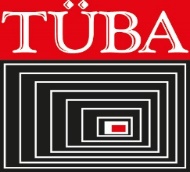 BİLİMSEL TELİF ESER ÖDÜLLERİ PROGRAMI (TESEP)Başvuru Formu…./…../20…Başvuru formu ve Notlar bölümünde yazan diğer belgeler, beş asıl olmak üzere son başvuru tarihine kadar Piyade Sok. No:27, 06690 Çankaya/Ankara adresinde olacak şekilde gönderilmelidir.Başvuru koşullarından herhangi birini sağlamayan, belgeleri tam olmayan ve son başvuru günü mesai bitiminden sonra gelen başvurular işleme konulmaz. Başvuranın:Başvuranın:Başvuranın:Başvuranın:Başvuranın:1) Adı – Soyadı – Unvanı:1) Adı – Soyadı – Unvanı:1) Adı – Soyadı – Unvanı:1) Adı – Soyadı – Unvanı:1) Adı – Soyadı – Unvanı:2) Doğum Tarihi (Gün/Ay/Yıl) :2) Doğum Tarihi (Gün/Ay/Yıl) :2) Doğum Tarihi (Gün/Ay/Yıl) :3) Doğum Yeri :3) Doğum Yeri :4) Cinsiyeti :                  Kadın 		  Erkek    4) Cinsiyeti :                  Kadın 		  Erkek    4) Cinsiyeti :                  Kadın 		  Erkek    5) Uyruğu :5) Uyruğu :6) T.C. Kimlik No / Pasaport No (Yabancı Uyruklular için) :6) T.C. Kimlik No / Pasaport No (Yabancı Uyruklular için) :6) T.C. Kimlik No / Pasaport No (Yabancı Uyruklular için) :6) T.C. Kimlik No / Pasaport No (Yabancı Uyruklular için) :6) T.C. Kimlik No / Pasaport No (Yabancı Uyruklular için) :7) Yazışma Adresi :7) Yazışma Adresi :7) Yazışma Adresi :7) Yazışma Adresi :7) Yazışma Adresi :8) Telefon No :Ev : İş : İş : Cep :9) Faks No :9) Faks No :10) E-posta : ..................................@.........................................10) E-posta : ..................................@.........................................10) E-posta : ..................................@.........................................11) Çalıştığı Kurum :11) Çalıştığı Kurum :11) Çalıştığı Kurum :11) Çalıştığı Kurum :11) Çalıştığı Kurum : Ödül İçin Önerilen Kitabın; Ödül İçin Önerilen Kitabın; Ödül İçin Önerilen Kitabın; Ödül İçin Önerilen Kitabın; Ödül İçin Önerilen Kitabın;12)  Kitabın Başlığı :12)  Kitabın Başlığı :12)  Kitabın Başlığı :12)  Kitabın Başlığı :12)  Kitabın Başlığı :13) Önerilen Kitabın Yayım Yılı – Yayım Sayısı – Baskı Adeti:13) Önerilen Kitabın Yayım Yılı – Yayım Sayısı – Baskı Adeti:13) Önerilen Kitabın Yayım Yılı – Yayım Sayısı – Baskı Adeti:13) Önerilen Kitabın Yayım Yılı – Yayım Sayısı – Baskı Adeti:13) Önerilen Kitabın Yayım Yılı – Yayım Sayısı – Baskı Adeti:14) Önerilen Eserin İlk Yayım Yılı :14) Önerilen Eserin İlk Yayım Yılı :14) Önerilen Eserin İlk Yayım Yılı :14) Önerilen Eserin İlk Yayım Yılı :14) Önerilen Eserin İlk Yayım Yılı :15) Diğer Yazar/Editör:15) Diğer Yazar/Editör:15) Diğer Yazar/Editör:15) Diğer Yazar/Editör:15) Diğer Yazar/Editör:18) Kitabın Ait Olduğu Bilim Dalı:18) Kitabın Ait Olduğu Bilim Dalı:18) Kitabın Ait Olduğu Bilim Dalı:18) Kitabın Ait Olduğu Bilim Dalı:18) Kitabın Ait Olduğu Bilim Dalı:19) Başvurunun Yapıldığı Alan:Doğa Bilimleri  …..                        Mühendislik Bilimleri …..                        Sağlık Bilimleri …..                        Sosyal Bilimler …..                        19) Başvurunun Yapıldığı Alan:Doğa Bilimleri  …..                        Mühendislik Bilimleri …..                        Sağlık Bilimleri …..                        Sosyal Bilimler …..                        19) Başvurunun Yapıldığı Alan:Doğa Bilimleri  …..                        Mühendislik Bilimleri …..                        Sağlık Bilimleri …..                        Sosyal Bilimler …..                        19) Başvurunun Yapıldığı Alan:Doğa Bilimleri  …..                        Mühendislik Bilimleri …..                        Sağlık Bilimleri …..                        Sosyal Bilimler …..                        19) Başvurunun Yapıldığı Alan:Doğa Bilimleri  …..                        Mühendislik Bilimleri …..                        Sağlık Bilimleri …..                        Sosyal Bilimler …..                        20) Kitabın Kullanıldığı / Kullanılacağı Üniversite Dersleri: 20) Kitabın Kullanıldığı / Kullanılacağı Üniversite Dersleri: 20) Kitabın Kullanıldığı / Kullanılacağı Üniversite Dersleri: 20) Kitabın Kullanıldığı / Kullanılacağı Üniversite Dersleri: 20) Kitabın Kullanıldığı / Kullanılacağı Üniversite Dersleri: Başvuran Yazar / Editör’ünBaşvuran Yazar / Editör’ünBaşvuran Yazar / Editör’ünBaşvuran Yazar / Editör’ünBaşvuran Yazar / Editör’ün21) Akademik Özgeçmişi : (Ekte verilebilir)21) Akademik Özgeçmişi : (Ekte verilebilir)21) Akademik Özgeçmişi : (Ekte verilebilir)21) Akademik Özgeçmişi : (Ekte verilebilir)21) Akademik Özgeçmişi : (Ekte verilebilir)22) Yayın Listesi :(Ekte verilebilir)22) Yayın Listesi :(Ekte verilebilir)22) Yayın Listesi :(Ekte verilebilir)22) Yayın Listesi :(Ekte verilebilir)22) Yayın Listesi :(Ekte verilebilir)23) Yazmış Olduğu Diğer Kitaplar :(Ekte verilebilir)23) Yazmış Olduğu Diğer Kitaplar :(Ekte verilebilir)23) Yazmış Olduğu Diğer Kitaplar :(Ekte verilebilir)23) Yazmış Olduğu Diğer Kitaplar :(Ekte verilebilir)23) Yazmış Olduğu Diğer Kitaplar :(Ekte verilebilir)24) Kitapta;24) Kitapta;24) Kitapta;24) Kitapta;24) Kitapta;                                                                   VAR             YOK                                                                   VAR             YOK                                                                   VAR             YOK                                                                   VAR             YOK                                                                   VAR             YOK                             Kaynakça                             Kaynakça                             Kaynakça                             Kaynakça                             Kaynakça                             Dizin                             Dizin                             Dizin                             Dizin                             DizinBu formda ve/veya TÜBA ile yaptığım bütün haberleşmelerde yanlış ve/veya eksik bilgi vermenin kanunlara aykırı olduğunu kabul ediyorum.Notlar:Başvuru dosyası bu formata uygun olarak beş nüsha halinde eksiksiz düzenlenecektir. Ödül için başvuruda bulunulan eserden beş adet (5 asıl) başvuruya eklenecektir. Başvurulan telif eserde başka kaynaklardan aynen alınan veya değiştirilerek kullanılan üçüncü şahısların telif hakkının söz konusu olduğu şekil, resim, tablo v.b. alıntıların eser içerisinde izinlerinin belirtilmesi veya alınmış izinlerin (her bir alıntı için) bir örneği eklenecektir. Başvurulan eser içindeki tablo, grafik, şekil, resim gibi başkalarına ait eserlerin kullanım izinlerinin olduğuna dair ekli taahhütnameyi imzalayarak ekleyiniz. Telif eserin birden fazla yazarı/editörü varsa, yazarlar/editörler birlikte başvurabilir ya da bir yazar/editör diğer yazarlardan/editörlerden imzalı birer yetki belgesi alarak başvuruda bulunabilir.Bu formda ve/veya TÜBA ile yaptığım bütün haberleşmelerde yanlış ve/veya eksik bilgi vermenin kanunlara aykırı olduğunu kabul ediyorum.İmza :Tarih :